Notes - You must download the Coventry garden font for this CV to display properly - https://www.dafont.com/coventry-garden.font (it is free). Sometimes you need to reapply the  font to the headings as even with the font installed, Word doesn’t always apply it properly. We also recommend that you have Garamond font installed, which usually comes with Microsoft Word.To get the fancy capital letter at the start of the headings, put CAPS on for the first letter and take it off for the following letters.  This template and all icons in this template are copyright to http://www.cvtemplatemaster.com   © CVTemplateMaster.comThis CV template may be used for personal use ONLY. Please see our terms of use. For questions, contact us: contact@cvtemplatemaster.com The images and fonts used in this file are used under licence and must not be reproduced, except in connection with the use of this CV template for your own personal use.Download page: https://www.cvtemplatemaster.com/cv-template/elegance-cv-template/JANE-MARIESmith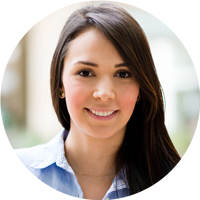 WEBSITE DESIGNER123 High StreetArnoldNottinghamshireNG1 2DX(0115) 9123456janemariesmith@jms.comwww.janemaries.comTwitter: @janemariesLinkedIn: @janemariesI am a competent website designer with 12+ years of solid work experience designing sites for agency clients. I am a creative person who is able to produce websites from concept to launch. Having a detailed understanding of best UX principles and SEO best practice, my sites are  optimised to load fast, be responsive and be a pleasure to use. I have worked effectively both independently and as part of a team, and I am capable of being highly productive either way.Keen and enthusiastic eye for designAdobe Creative Suite including Photoshop & Dreamweaver (advanced)Excellent understanding of UXHTML and CSS3(advanced)Experience developing custom-built WordPress themes, inc Genesis & GeneratepressUse of Git, BitBucket & Version Control Basic understanding of JSBasic understanding of PHP (can edit)Good understanding of SEO and PPC conceptsExperienced in getting a site from development to liveWebsite DesignerSector Design Agency : May 2017 – dateResponsibilities:Designing fresh bespoke websites for clients in the financial services sector. Face-to-face client meetings, taking instructions and generating ideas.Developing my own designs into effective sites with great UX.Testing for device and browser compatibility.Making website changes for existing clients.Examples of my work in this role:www.financeproductsareus.com (Wordpress)www.buyourloans.com (Wordpress + Generatepress)www.financialservicessector.com (Joomla)www.financebusiness.com (Drupal) Website DesignerArchibald Design Company : August 2012 – April 2017Responsibilities:Designing and delivering high quality bespoke cross browser websites.Providing a high level of client support and respond to technical queries.Ensuring quality standards, customer expectations and deadlines are met.Auditing completed jobs (my work and others) to ensure the client’s requirements have been fulfilled.Examples of my work in this role:www.catanddogsitting.com (Wordpress + Generatepress)www.speaktoalawyer.com (Wordpress + Genesis)www.patiodesigns.com (Wordpress)www.overtherainbow.com (Flat html/css)Website DesignerRare Designs Limited : August 2007 – July 2012Responsibilities:Designing, developing and maintaining the company’s own website www.raredesignslimited.com.Working in conjunction with the company’s SEO Manager to develop bespoke functionality.Maintaining the day to day running of the busy online store.Continually optimising the website in line with current best practice.Front-End Web Developer W3C Professional CertificateHTML5 and CSS Fundamentals, JavaScript, HTML5 Coding Essentials and Best Practices and HTML5 Apps and Games.BSc (Hons) Multimedia Technology and Design – 2:1University of KentA Level Media Studies (B), English (B) & Design/Technology (B)Kent College9 GCSEs grade C and above including English (B) and Maths (C)Kent ComprehensiveWhen I’m not working, I enjoy going to the gym and cycling. I also frequently take part in half marathons. I love travelling, discovering new places and having new experiences.Rob Roy, Lead DesignerSector Design Agency 234 High Street, Arnold, Nottingham NG1 2DYrob.roy@sectordesign.comArchie Bestwood, ManagerArchibald Design Company456 High Street, Arnold, Nottingham NG1 2DEarchie.bestwood@archibald.com